【非學分班】 報名表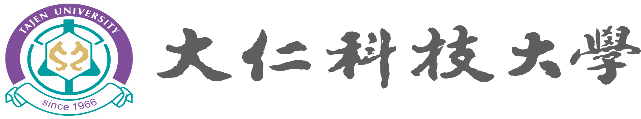  (請以正楷填寫，以利資料建檔，謝謝！)【大仁科技大學個人資料蒐集聲明暨同意書】大仁科技大學(以下簡稱本校)為校務所需蒐集、處理及利用您的個人資料，依據個資保護法規定，請詳閱下列事項：一、蒐集之目的：辦理本校人事管理、教育或訓練行政、資通安全與管理、學術研究、稅務行政、存款與匯款、保險及其他符合本校法規所定業務之需要。二、蒐集之個人資料類別: 識別類(例如：姓名、國民身分證統一編號、電話號碼、行動電話、通訊及戶籍地址、電子郵遞地址、單位、職稱、金融機構帳戶之號碼與姓名)、特徵類(例如：出生年月日、國籍)、家庭情形、受僱情形、財務及符合蒐集目的之各項個人資料類別等。三、個人資料利用之期間、地區、對象及方式：（一）期間：個人資料蒐集之特定目的存續期間、依相關法令規定、契約約定或本校因執行業務所必須之保存年限。（二）地區：本國。（三）對象：本校及其他與本校有業務往來之公務及非公務機關。（四）方式：以自動化機器或其他非自動化之利用方式。四、您可依個人資料保護法，就您的個人資料行使以下權利：（一）查詢或請求閱覽。（二）請求製給複製本。（三）請求補充或更正。（四）請求停止蒐集、處理或利用。（五）請求刪除。惟依相關法令規定、契約約定或本校因執行業務所必須者，得不依您請求為之。五、個人資料之提供：（一）您若拒絕提供個人資料，本校將無法提供相關服務，亦可能無法維護您的權益。（二）請依各項服務需求提供您正確、最新及完整的個人資料，若您的個人資料有任何異動，請主動向本校各業管單位申請更正。（三）若您提供錯誤、過時、不完整或具誤導性的資料，而損及您的相關權益，本校將不負相關賠償責任。六、本單位聯絡方式— 進修推廣部 / 專線電話：08-7628006．E-Mail：dce@tajen.edu.tw******************************************************************************************************************簽章欄             (本聲明暨同意書由本校承辦單位收存)本人瞭解上述告知事項，並同意貴校在符合上述告知事項範圍內，蒐集、處理及利用本人所提供之各項個人資料。立同意書人：                             (簽名)  中華民國          年         月        日學  員  報  名  資  料學  員  報  名  資  料學  員  報  名  資  料學  員  報  名  資  料學  員  報  名  資  料學  員  報  名  資  料學  員  報  名  資  料學  員  報  名  資  料學  員  報  名  資  料學  員  報  名  資  料學  員  報  名  資  料學  員  報  名  資  料學  員  報  名  資  料學  員  報  名  資  料學  員  報  名  資  料學  員  報  名  資  料學  員  報  名  資  料學  員  報  名  資  料姓名身分證字號身分證字號身分證字號（  貼照片處  ）請貼二吋脫帽半身照片1張（  貼照片處  ）請貼二吋脫帽半身照片1張（  貼照片處  ）請貼二吋脫帽半身照片1張（  貼照片處  ）請貼二吋脫帽半身照片1張（  貼照片處  ）請貼二吋脫帽半身照片1張（  貼照片處  ）請貼二吋脫帽半身照片1張姓名出生年月日出生年月日出生年月日    年     月    日    年     月    日    年     月    日    年     月    日    年     月    日    年     月    日    年     月    日（  貼照片處  ）請貼二吋脫帽半身照片1張（  貼照片處  ）請貼二吋脫帽半身照片1張（  貼照片處  ）請貼二吋脫帽半身照片1張（  貼照片處  ）請貼二吋脫帽半身照片1張（  貼照片處  ）請貼二吋脫帽半身照片1張（  貼照片處  ）請貼二吋脫帽半身照片1張聯絡電話住家：(   )－           辦公：(   )－           分機           住家：(   )－           辦公：(   )－           分機           住家：(   )－           辦公：(   )－           分機           住家：(   )－           辦公：(   )－           分機           住家：(   )－           辦公：(   )－           分機           住家：(   )－           辦公：(   )－           分機           住家：(   )－           辦公：(   )－           分機           住家：(   )－           辦公：(   )－           分機           住家：(   )－           辦公：(   )－           分機           住家：(   )－           辦公：(   )－           分機           住家：(   )－           辦公：(   )－           分機           （  貼照片處  ）請貼二吋脫帽半身照片1張（  貼照片處  ）請貼二吋脫帽半身照片1張（  貼照片處  ）請貼二吋脫帽半身照片1張（  貼照片處  ）請貼二吋脫帽半身照片1張（  貼照片處  ）請貼二吋脫帽半身照片1張（  貼照片處  ）請貼二吋脫帽半身照片1張聯絡電話行動電話：行動電話：行動電話：行動電話：行動電話：行動電話：行動電話：行動電話：行動電話：行動電話：行動電話：（  貼照片處  ）請貼二吋脫帽半身照片1張（  貼照片處  ）請貼二吋脫帽半身照片1張（  貼照片處  ）請貼二吋脫帽半身照片1張（  貼照片處  ）請貼二吋脫帽半身照片1張（  貼照片處  ）請貼二吋脫帽半身照片1張（  貼照片處  ）請貼二吋脫帽半身照片1張E-Mail（  貼照片處  ）請貼二吋脫帽半身照片1張（  貼照片處  ）請貼二吋脫帽半身照片1張（  貼照片處  ）請貼二吋脫帽半身照片1張（  貼照片處  ）請貼二吋脫帽半身照片1張（  貼照片處  ）請貼二吋脫帽半身照片1張（  貼照片處  ）請貼二吋脫帽半身照片1張聯絡住址□□□□□□□□□□□□□□□□□□□□□□□□□□□□□□□□□□□□□□□□□□□□□□□□□□□服務機構職稱：職稱：職稱：職稱：職稱：職稱：職稱：職稱：職稱：職稱：職稱：最高學歷學校：                                            學校：                                            科系：科系：科系：科系：科系：科系：年   月 畢/肄業年   月 畢/肄業年   月 畢/肄業年   月 畢/肄業年   月 畢/肄業年   月 畢/肄業年   月 畢/肄業年   月 畢/肄業年   月 畢/肄業應檢附資料□身分證(正、反面影本)    □最高學歷畢業證書影本   □1吋照片2張□身分證(正、反面影本)    □最高學歷畢業證書影本   □1吋照片2張□身分證(正、反面影本)    □最高學歷畢業證書影本   □1吋照片2張□身分證(正、反面影本)    □最高學歷畢業證書影本   □1吋照片2張□身分證(正、反面影本)    □最高學歷畢業證書影本   □1吋照片2張□身分證(正、反面影本)    □最高學歷畢業證書影本   □1吋照片2張□身分證(正、反面影本)    □最高學歷畢業證書影本   □1吋照片2張□身分證(正、反面影本)    □最高學歷畢業證書影本   □1吋照片2張□身分證(正、反面影本)    □最高學歷畢業證書影本   □1吋照片2張□身分證(正、反面影本)    □最高學歷畢業證書影本   □1吋照片2張□身分證(正、反面影本)    □最高學歷畢業證書影本   □1吋照片2張□身分證(正、反面影本)    □最高學歷畢業證書影本   □1吋照片2張□身分證(正、反面影本)    □最高學歷畢業證書影本   □1吋照片2張□身分證(正、反面影本)    □最高學歷畢業證書影本   □1吋照片2張□身分證(正、反面影本)    □最高學歷畢業證書影本   □1吋照片2張□身分證(正、反面影本)    □最高學歷畢業證書影本   □1吋照片2張□身分證(正、反面影本)    □最高學歷畢業證書影本   □1吋照片2張收 據 名 稱(公司 / 個人)統一編號報名班別舊 生 備  註舊 生 備  註舊 生 備  註舊 生 備  註舊 生 備  註舊 生 備  註舊 生 備  註舊 生 備  註舊 生 備  註舊 生 備  註報名班別黏 貼 身 分 證 影 本 正 面浮貼黏 貼 身 分 證 影 本 正 面浮貼黏 貼 身 分 證 影 本 正 面浮貼黏 貼 身 分 證 影 本 正 面浮貼黏 貼 身 分 證 影 本 背 面浮貼黏 貼 身 分 證 影 本 背 面浮貼黏 貼 身 分 證 影 本 背 面浮貼黏 貼 身 分 證 影 本 背 面浮貼黏 貼 身 分 證 影 本 背 面浮貼黏 貼 身 分 證 影 本 背 面浮貼黏 貼 身 分 證 影 本 背 面浮貼黏 貼 身 分 證 影 本 背 面浮貼黏 貼 身 分 證 影 本 背 面浮貼黏 貼 身 分 證 影 本 背 面浮貼黏 貼 身 分 證 影 本 背 面浮貼黏 貼 身 分 證 影 本 背 面浮貼黏 貼 身 分 證 影 本 背 面浮貼黏 貼 身 分 證 影 本 背 面浮貼本人已詳閱簡章後填寫本表，相關退費依大仁科技大學進修推廣部推廣組規定辦理。退費辦法：依教育部「專科以上學校推廣教育實施辦法」：一、學員自報名繳費後至開班上課日前申請退費者，退還已繳學分費、雜費等各項費用之九成。自開班上課之日起算未逾全期三分之一申請退費者，退還已繳學分費、雜費等各項費用之半數。開班上課時間已逾全期三分之一始申請退費者，不予退還。二、已繳代辦費應全額退還。但已購置成品者，發給成品。三、學校因故未能開班上課，應全額退還已繳費用。※退費程序依學校會計室及出納組作業規定，核可後，轉匯帳戶或領取支票！學員簽名：__________________________  填表日期：    年    月    日 (請務必簽名方得受理)本人已詳閱簡章後填寫本表，相關退費依大仁科技大學進修推廣部推廣組規定辦理。退費辦法：依教育部「專科以上學校推廣教育實施辦法」：一、學員自報名繳費後至開班上課日前申請退費者，退還已繳學分費、雜費等各項費用之九成。自開班上課之日起算未逾全期三分之一申請退費者，退還已繳學分費、雜費等各項費用之半數。開班上課時間已逾全期三分之一始申請退費者，不予退還。二、已繳代辦費應全額退還。但已購置成品者，發給成品。三、學校因故未能開班上課，應全額退還已繳費用。※退費程序依學校會計室及出納組作業規定，核可後，轉匯帳戶或領取支票！學員簽名：__________________________  填表日期：    年    月    日 (請務必簽名方得受理)本人已詳閱簡章後填寫本表，相關退費依大仁科技大學進修推廣部推廣組規定辦理。退費辦法：依教育部「專科以上學校推廣教育實施辦法」：一、學員自報名繳費後至開班上課日前申請退費者，退還已繳學分費、雜費等各項費用之九成。自開班上課之日起算未逾全期三分之一申請退費者，退還已繳學分費、雜費等各項費用之半數。開班上課時間已逾全期三分之一始申請退費者，不予退還。二、已繳代辦費應全額退還。但已購置成品者，發給成品。三、學校因故未能開班上課，應全額退還已繳費用。※退費程序依學校會計室及出納組作業規定，核可後，轉匯帳戶或領取支票！學員簽名：__________________________  填表日期：    年    月    日 (請務必簽名方得受理)本人已詳閱簡章後填寫本表，相關退費依大仁科技大學進修推廣部推廣組規定辦理。退費辦法：依教育部「專科以上學校推廣教育實施辦法」：一、學員自報名繳費後至開班上課日前申請退費者，退還已繳學分費、雜費等各項費用之九成。自開班上課之日起算未逾全期三分之一申請退費者，退還已繳學分費、雜費等各項費用之半數。開班上課時間已逾全期三分之一始申請退費者，不予退還。二、已繳代辦費應全額退還。但已購置成品者，發給成品。三、學校因故未能開班上課，應全額退還已繳費用。※退費程序依學校會計室及出納組作業規定，核可後，轉匯帳戶或領取支票！學員簽名：__________________________  填表日期：    年    月    日 (請務必簽名方得受理)本人已詳閱簡章後填寫本表，相關退費依大仁科技大學進修推廣部推廣組規定辦理。退費辦法：依教育部「專科以上學校推廣教育實施辦法」：一、學員自報名繳費後至開班上課日前申請退費者，退還已繳學分費、雜費等各項費用之九成。自開班上課之日起算未逾全期三分之一申請退費者，退還已繳學分費、雜費等各項費用之半數。開班上課時間已逾全期三分之一始申請退費者，不予退還。二、已繳代辦費應全額退還。但已購置成品者，發給成品。三、學校因故未能開班上課，應全額退還已繳費用。※退費程序依學校會計室及出納組作業規定，核可後，轉匯帳戶或領取支票！學員簽名：__________________________  填表日期：    年    月    日 (請務必簽名方得受理)本人已詳閱簡章後填寫本表，相關退費依大仁科技大學進修推廣部推廣組規定辦理。退費辦法：依教育部「專科以上學校推廣教育實施辦法」：一、學員自報名繳費後至開班上課日前申請退費者，退還已繳學分費、雜費等各項費用之九成。自開班上課之日起算未逾全期三分之一申請退費者，退還已繳學分費、雜費等各項費用之半數。開班上課時間已逾全期三分之一始申請退費者，不予退還。二、已繳代辦費應全額退還。但已購置成品者，發給成品。三、學校因故未能開班上課，應全額退還已繳費用。※退費程序依學校會計室及出納組作業規定，核可後，轉匯帳戶或領取支票！學員簽名：__________________________  填表日期：    年    月    日 (請務必簽名方得受理)本人已詳閱簡章後填寫本表，相關退費依大仁科技大學進修推廣部推廣組規定辦理。退費辦法：依教育部「專科以上學校推廣教育實施辦法」：一、學員自報名繳費後至開班上課日前申請退費者，退還已繳學分費、雜費等各項費用之九成。自開班上課之日起算未逾全期三分之一申請退費者，退還已繳學分費、雜費等各項費用之半數。開班上課時間已逾全期三分之一始申請退費者，不予退還。二、已繳代辦費應全額退還。但已購置成品者，發給成品。三、學校因故未能開班上課，應全額退還已繳費用。※退費程序依學校會計室及出納組作業規定，核可後，轉匯帳戶或領取支票！學員簽名：__________________________  填表日期：    年    月    日 (請務必簽名方得受理)本人已詳閱簡章後填寫本表，相關退費依大仁科技大學進修推廣部推廣組規定辦理。退費辦法：依教育部「專科以上學校推廣教育實施辦法」：一、學員自報名繳費後至開班上課日前申請退費者，退還已繳學分費、雜費等各項費用之九成。自開班上課之日起算未逾全期三分之一申請退費者，退還已繳學分費、雜費等各項費用之半數。開班上課時間已逾全期三分之一始申請退費者，不予退還。二、已繳代辦費應全額退還。但已購置成品者，發給成品。三、學校因故未能開班上課，應全額退還已繳費用。※退費程序依學校會計室及出納組作業規定，核可後，轉匯帳戶或領取支票！學員簽名：__________________________  填表日期：    年    月    日 (請務必簽名方得受理)本人已詳閱簡章後填寫本表，相關退費依大仁科技大學進修推廣部推廣組規定辦理。退費辦法：依教育部「專科以上學校推廣教育實施辦法」：一、學員自報名繳費後至開班上課日前申請退費者，退還已繳學分費、雜費等各項費用之九成。自開班上課之日起算未逾全期三分之一申請退費者，退還已繳學分費、雜費等各項費用之半數。開班上課時間已逾全期三分之一始申請退費者，不予退還。二、已繳代辦費應全額退還。但已購置成品者，發給成品。三、學校因故未能開班上課，應全額退還已繳費用。※退費程序依學校會計室及出納組作業規定，核可後，轉匯帳戶或領取支票！學員簽名：__________________________  填表日期：    年    月    日 (請務必簽名方得受理)本人已詳閱簡章後填寫本表，相關退費依大仁科技大學進修推廣部推廣組規定辦理。退費辦法：依教育部「專科以上學校推廣教育實施辦法」：一、學員自報名繳費後至開班上課日前申請退費者，退還已繳學分費、雜費等各項費用之九成。自開班上課之日起算未逾全期三分之一申請退費者，退還已繳學分費、雜費等各項費用之半數。開班上課時間已逾全期三分之一始申請退費者，不予退還。二、已繳代辦費應全額退還。但已購置成品者，發給成品。三、學校因故未能開班上課，應全額退還已繳費用。※退費程序依學校會計室及出納組作業規定，核可後，轉匯帳戶或領取支票！學員簽名：__________________________  填表日期：    年    月    日 (請務必簽名方得受理)本人已詳閱簡章後填寫本表，相關退費依大仁科技大學進修推廣部推廣組規定辦理。退費辦法：依教育部「專科以上學校推廣教育實施辦法」：一、學員自報名繳費後至開班上課日前申請退費者，退還已繳學分費、雜費等各項費用之九成。自開班上課之日起算未逾全期三分之一申請退費者，退還已繳學分費、雜費等各項費用之半數。開班上課時間已逾全期三分之一始申請退費者，不予退還。二、已繳代辦費應全額退還。但已購置成品者，發給成品。三、學校因故未能開班上課，應全額退還已繳費用。※退費程序依學校會計室及出納組作業規定，核可後，轉匯帳戶或領取支票！學員簽名：__________________________  填表日期：    年    月    日 (請務必簽名方得受理)本人已詳閱簡章後填寫本表，相關退費依大仁科技大學進修推廣部推廣組規定辦理。退費辦法：依教育部「專科以上學校推廣教育實施辦法」：一、學員自報名繳費後至開班上課日前申請退費者，退還已繳學分費、雜費等各項費用之九成。自開班上課之日起算未逾全期三分之一申請退費者，退還已繳學分費、雜費等各項費用之半數。開班上課時間已逾全期三分之一始申請退費者，不予退還。二、已繳代辦費應全額退還。但已購置成品者，發給成品。三、學校因故未能開班上課，應全額退還已繳費用。※退費程序依學校會計室及出納組作業規定，核可後，轉匯帳戶或領取支票！學員簽名：__________________________  填表日期：    年    月    日 (請務必簽名方得受理)本人已詳閱簡章後填寫本表，相關退費依大仁科技大學進修推廣部推廣組規定辦理。退費辦法：依教育部「專科以上學校推廣教育實施辦法」：一、學員自報名繳費後至開班上課日前申請退費者，退還已繳學分費、雜費等各項費用之九成。自開班上課之日起算未逾全期三分之一申請退費者，退還已繳學分費、雜費等各項費用之半數。開班上課時間已逾全期三分之一始申請退費者，不予退還。二、已繳代辦費應全額退還。但已購置成品者，發給成品。三、學校因故未能開班上課，應全額退還已繳費用。※退費程序依學校會計室及出納組作業規定，核可後，轉匯帳戶或領取支票！學員簽名：__________________________  填表日期：    年    月    日 (請務必簽名方得受理)本人已詳閱簡章後填寫本表，相關退費依大仁科技大學進修推廣部推廣組規定辦理。退費辦法：依教育部「專科以上學校推廣教育實施辦法」：一、學員自報名繳費後至開班上課日前申請退費者，退還已繳學分費、雜費等各項費用之九成。自開班上課之日起算未逾全期三分之一申請退費者，退還已繳學分費、雜費等各項費用之半數。開班上課時間已逾全期三分之一始申請退費者，不予退還。二、已繳代辦費應全額退還。但已購置成品者，發給成品。三、學校因故未能開班上課，應全額退還已繳費用。※退費程序依學校會計室及出納組作業規定，核可後，轉匯帳戶或領取支票！學員簽名：__________________________  填表日期：    年    月    日 (請務必簽名方得受理)本人已詳閱簡章後填寫本表，相關退費依大仁科技大學進修推廣部推廣組規定辦理。退費辦法：依教育部「專科以上學校推廣教育實施辦法」：一、學員自報名繳費後至開班上課日前申請退費者，退還已繳學分費、雜費等各項費用之九成。自開班上課之日起算未逾全期三分之一申請退費者，退還已繳學分費、雜費等各項費用之半數。開班上課時間已逾全期三分之一始申請退費者，不予退還。二、已繳代辦費應全額退還。但已購置成品者，發給成品。三、學校因故未能開班上課，應全額退還已繳費用。※退費程序依學校會計室及出納組作業規定，核可後，轉匯帳戶或領取支票！學員簽名：__________________________  填表日期：    年    月    日 (請務必簽名方得受理)本人已詳閱簡章後填寫本表，相關退費依大仁科技大學進修推廣部推廣組規定辦理。退費辦法：依教育部「專科以上學校推廣教育實施辦法」：一、學員自報名繳費後至開班上課日前申請退費者，退還已繳學分費、雜費等各項費用之九成。自開班上課之日起算未逾全期三分之一申請退費者，退還已繳學分費、雜費等各項費用之半數。開班上課時間已逾全期三分之一始申請退費者，不予退還。二、已繳代辦費應全額退還。但已購置成品者，發給成品。三、學校因故未能開班上課，應全額退還已繳費用。※退費程序依學校會計室及出納組作業規定，核可後，轉匯帳戶或領取支票！學員簽名：__________________________  填表日期：    年    月    日 (請務必簽名方得受理)本人已詳閱簡章後填寫本表，相關退費依大仁科技大學進修推廣部推廣組規定辦理。退費辦法：依教育部「專科以上學校推廣教育實施辦法」：一、學員自報名繳費後至開班上課日前申請退費者，退還已繳學分費、雜費等各項費用之九成。自開班上課之日起算未逾全期三分之一申請退費者，退還已繳學分費、雜費等各項費用之半數。開班上課時間已逾全期三分之一始申請退費者，不予退還。二、已繳代辦費應全額退還。但已購置成品者，發給成品。三、學校因故未能開班上課，應全額退還已繳費用。※退費程序依學校會計室及出納組作業規定，核可後，轉匯帳戶或領取支票！學員簽名：__________________________  填表日期：    年    月    日 (請務必簽名方得受理)本人已詳閱簡章後填寫本表，相關退費依大仁科技大學進修推廣部推廣組規定辦理。退費辦法：依教育部「專科以上學校推廣教育實施辦法」：一、學員自報名繳費後至開班上課日前申請退費者，退還已繳學分費、雜費等各項費用之九成。自開班上課之日起算未逾全期三分之一申請退費者，退還已繳學分費、雜費等各項費用之半數。開班上課時間已逾全期三分之一始申請退費者，不予退還。二、已繳代辦費應全額退還。但已購置成品者，發給成品。三、學校因故未能開班上課，應全額退還已繳費用。※退費程序依學校會計室及出納組作業規定，核可後，轉匯帳戶或領取支票！學員簽名：__________________________  填表日期：    年    月    日 (請務必簽名方得受理)